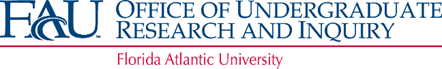 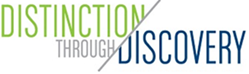 Undergraduate Research Curriculum CommitteeThursday, February 11, 2021  Meeting MinutesWebEx Meeting 12:15 pm to 1:00 pmAttendeesMembers present: V. Kharlamov, E. Williams, M. DeDonno, T. Meredith, D. Meeroff, G. Macleod, C. Isgor, N. France, T. Hindle, D. Mitsova, J.Y. Park, and D. Chamely-WiikOthers present: P. Sampedro-OURIApprove January 14, 2021 meeting minutes: Motion to approve N. France second by D. MitsovaRI Certificate Members: Dan Meeroff, Nancey France, Tricia Meredith, DCWChair: T. MeredithUpdatesDCW worked on the certificate language drafting process and send it to some of the colleges (A&L, BUS, EDU, ENG, HON and SCI). SW&CJ will wait until language is finalized and NUR team will appreciate final draftBUS – M. Escaleras and Ethlyn Williams are working with their colleaguesEDU – Reached out to their UUPC representative and ask Tricia for courses to addENG – D. Meeroff secured a letter of support from the DeanHON – G. Macleod is working with the Dean and set up a meeting to review coursesSCI – set up a meetingDCW – Reached out to Jerry Haky and he provided excellent feedback, she also spoke to Dean Pratt. Initially proposed to do it through research clusters but cannot create a certificate to a cluster did not approve. Changed to Research Exposure and Skill buildingDCW drafted language for exposure and skill building and embedded to the proposal.Tricia and Dan took lead TM- we have been getting feedback from colleges for skill building courses and adding courses to the list Jerry Haky suggested strong definition of skill building, equally ability as researchTM provided link to goggle doc: https://drive.google.com/file/d/1swc-uY670c11s8_PgpL5R4_XtNr-C6Ln/view?usp=sharingTH – We have to give the colleges the authority to select coursesCreate amore comprehensive proposal, and the models from where we took best practices, 	Records on how they look up research exposure and skill building coursesResearch exposure through Research and Inquiry cluster, 3 hours on skill building research methodsEW – will send email to add Micro and Macro Economics courses. Research intensive RI and DIR, presentations on the UGR Symposium, skill building courses list and definitionsDCW – Student Learning Outcomes from QEP with links to exposure and skill building levelsTH - Rubric for 6 SLO’s have columns for exposure, intensive will be useful to include in the description. DCW did a simplify version. She suggested to increase the SLO’s to maybe 4. “Every course will meet the content knowledge; we will need to cover one additional SLO”GM- suggested to abbreviate guidelinesDCW- feel free to shortening the languageDM – recommended to keep it as it is for deans’ approval, and shortening for catalog languageThe document has asterisks at the bottom to find examples.EW - suggested to replace asterisks with numbers (1 and 2)Adding courses to listNF – asked if additional courses can be added. DCW – Yes, if colleges wanted to add additional courses. That would be the intent of sending it to the deans and College curriculum committees.NF – so I cand add to skill building courses?TM – Yes, definitely add to skill building but also add to exposure as long it's an IFP courseGM – HON have different IFP courses than FAUVK - One IFP course per college, IFP course who is research exposureEW- Move Micro and Macro Economics to IFP for BUSNF – asked if an RI course that is definitely skill building, will fall into RI category?TM - asked N. France to review list of NUR courses and edited.  Nancy will have to take course list to UG Program Committee. Intro to sociology SYG 1000 is really exposure?TM - Is it an IFP course?  We can add it back in to this newly generate exposure course list.NF - was not sure and will have to review the IFP courses nursing students take within the curriculum?TM – we had an exposure level course list before and dropped it as we tried to rely on the IFP clusters.  Now, it has shifted back to a course list with an IFP focusDM - RI and DIR are included on the intensive levelDCW - The committee has already agreed to pilot this certificate for the first yearAttendees to the symposium registered to a micro course, we could simultaneously request a cero credit course using IBS prefix to have each college registered credit for attending the symposium, we have to see if it is feasible DM – everyone at the university will be able to get the courseDCW – Summarizing:  URCC has agreed to serve for a year to pilot the operations of this certificate to the university until it gets launch. A year from now the colleges can have this functionalized by advisingNancy and JuYoung can we access your deans’?Nancy was ok and Ju Young will wait to the finalized languageMaria Jennings is going to propose for us 900 ResearchTake a look to the list of courses and send changes that you want before the end of the week for skill building and exposure level. Come up with a template letter concept that is review by your college curriculum committees.Meeroff - ENG already approvedRI Fast TrackExtension approved by UUPC 2/1/2021 DCW will take it to Sterling and SenateMeeting adjourned: 1:00 pm